Upsilon Phi Delta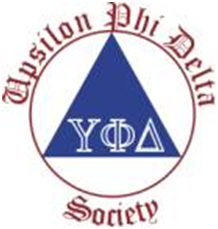       Transcript Cover Sheet	                                   (submit with your UPD application, UPD fee, and current transcript)Name___________________________________________________Expected Graduation _________________________ (semester and year)Overall GPA__________				Major GPA __________				(Minimum 3.25)						 (Minimum 3.5)Upper Level Major Courses	      Letter Grade			Grade (Quality) Points(300 or 400 level;	          		    (Grade you received)              (Based off your grade earned. See chart below)At least 4 courses must be HCMN)1._____________________	_____________________ →	__________________________2._____________________	_____________________→	__________________________3._____________________	_____________________→	__________________________4._____________________	_____________________→	__________________________5._____________________	_____________________→	__________________________6._____________________	_____________________→	__________________________								Total______________________             						Mean GPA in Major =_____________________(Total divided by 6)   Grade (Quality) Points:     A=4; A- = 3.67; B+ = 3.33; B = 3; B- = 2.67; C+ = 2.33; C = 2; C- = 1.67; D+ = 1.33; D = 1; F = 0I hereby state that the information above is accurate and current. I have attached all necessary forms and fees for a complete application.Submitted by:  _____________________________________ (Print) _____________________________________ (Student Signature)Date Submitted:_______________________Upsilon Phi Delta Student Application Form                                      (submit with your UPD Transcript Cover Sheet, transcript, and UPD fee)Check out Upsilon Phi Delta at:https://www.towson.edu/chp/departments/health-sciences/undergrad/health-care/resources/honor-society.htmlEligibility for the Upsilon Phi Delta Honors Society Students are selected on the basis of academic achievements, service to the community and/or contributions to the healthcare management profession. Academic requirements include:Must have completed at least 18 upper level credits (300 or 400) within the majorMust have a GPA of 3.5 or higher in the major (this includes HCMN, BUAD, and other 300-400 level courses which are part of the major such as MNGT, MKTG, FIN)Must have at least 4 courses (12 units) from the above with HCMN titled courses (i.e. HCMN 305, 415, 435, etc.) Must ALSO have a cumulative GPA of 3.25 or greaterSubmit this application along with a copy of your most current unofficial transcript, and UPD transcript cover sheet in a PDF document to lsedwards@towson.edu.  If you meet these requirements and wish to join, please contact Dr. Wayne Nelson at wnelson@towson.edu.I hereby state that the information attached to this application is accurate and current. I have attached my UPD transcript and current transcript to this application form.Name: _________________________________________________ (Student Signature)Phone:_________________________________________________Email:__________________________________________________Application received by: ____________________________________  (Faculty/Staff Signature)Date:__________________Upon submission, the applicant will receive an email confirmation with this signature page attached.